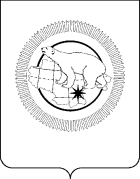 П Р И К А ЗВ соответствии с Федеральным законом от 27 июля 2010 года № 210-ФЗ «Об организации предоставления государственных и муниципальных услуг», Кодексом о нормативных правовых актах Чукотского автономного округа от 24 февраля 2009 года № 25-ОЗ, Порядком разработки и утверждения административных регламентов предоставления государственных услуг, утверждённым Постановлением Правительства Чукотского автономного округа от 12 февраля 2016 года № 65, Положением о Департаменте социальной политики Чукотского автономного округа, утверждённым Постановлением Правительства Чукотского автономного округа от 28 августа 2009 года № 248,ПРИКАЗЫВАЮ:1. Утвердить Административный регламент Департамента социальной политики Чукотского автономного округа по предоставлению государственной услуги «Назначение и выплата денежной компенсации взамен обеспечения бесплатным комплектом одежды, обуви, мягким инвентарём и оборудованием детей-сирот и детей, оставшихся без попечения родителей, лиц из числа детей-сирот и детей, оставшихся без попечения родителей, – выпускников организаций для детей-сирот и детей, оставшихся без попечения родителей, в которых они обучались и воспитывались за счет средств окружного бюджета» согласно приложению к настоящему приказу.2. Контроль за исполнением настоящего приказа оставляю за собой. Вставить ЭППриложение к приказу 
Департамента социальной политики Чукотского автономного округаот «___» _________ № ____АДМИНИСТРАТИВНЫЙ РЕГЛАМЕНТ
Департамента социальной политики Чукотского автономного округа по предоставлению государственной услуги «Назначение и выплата денежной компенсации взамен обеспечения бесплатным комплектом одежды, обуви, мягким инвентарём и оборудованием детей-сирот и детей, оставшихся без попечения родителей, лиц из числа детей-сирот и детей, оставшихся без попечения родителей, – выпускников организаций для детей-сирот и детей, оставшихся без попечения родителей, в которых они обучались и воспитывались за счет средств окружного бюджета»1. Общие положения1.1. Административный регламент Департамента социальной политики Чукотского автономного округа по предоставлению государственной услуги «Назначение и выплата денежной компенсации взамен обеспечения бесплатным комплектом одежды, обуви, мягким инвентарём и оборудованием детей-сирот и детей, оставшихся без попечения родителей, лиц из числа детей-сирот и детей, оставшихся без попечения родителей, – выпускников организаций для детей-сирот и детей, оставшихся без попечения родителей, в которых они обучались и воспитывались за счет средств окружного бюджета» (далее – Административный регламент) разработан в целях повышения качества исполнения и доступности предоставления государственной услуги по назначению и выплате денежной компенсации взамен обеспечения бесплатным комплектом одежды, обуви, мягким инвентарём и оборудованием детей-сирот и детей, оставшихся без попечения родителей, лиц из числа детей-сирот и детей, оставшихся без попечения родителей, – выпускников организаций для детей-сирот и детей, оставшихся без попечения родителей, в которых они обучались и воспитывались за счет средств окружного бюджета (далее соответственно – денежная компенсация, выпускники, организация для детей-сирот), повышения эффективности деятельности органов исполнительной власти, создания комфортных условий для участников отношений, возникающих в ходе предоставления государственной услуги, и определяет стандарт предоставления государственной услуги, состав, последовательность и сроки выполнения административных процедур, требования к порядку их выполнения, формы контроля за исполнением Административного регламента, досудебный (внесудебный) порядок обжалования решений и действий (бездействия) органа, предоставляющего государственную услугу, а также должностных лиц.1.2. На предоставление государственной услуги имеют право лица, проживающие на территории Чукотского автономного округа и являющиеся детьми-сиротами и детьми, оставшимися без попечения родителей, лицами из числа детей-сирот и детей, оставшихся без попечения родителей, – выпускниками организаций для детей-сирот, в которых они обучались и воспитывались за счет средств окружного бюджета (далее – заявители).1.3. В качестве заявителя с заявлением о предоставлении государственной услуги имеют право обратиться лица, указанные в пункте 1.2 раздела 1 настоящего Административного регламента.1.4. Департамент социальной политики Чукотского автономного округа при предоставлении государственной услуги осуществляет информационное взаимодействие в качестве поставщика и потребителя информации с Единой государственной информационной системой социального обеспечения.2. Стандарт предоставления государственной услуги2.1. Наименование государственной услугиГосударственная услуга, предоставляемая в рамках настоящего Административного регламента, именуется «Назначение и выплата денежной компенсации взамен обеспечения бесплатным комплектом одежды, обуви, мягким инвентарём и оборудованием детей-сирот и детей, оставшихся без попечения родителей, лиц из числа детей-сирот и детей, оставшихся без попечения родителей, – выпускников организаций для детей-сирот и детей, оставшихся без попечения родителей, в которых они обучались и воспитывались за счет средств окружного бюджета».2.2. Наименование органа, предоставляющего государственную услугу2.2.1. Предоставление государственной услуги осуществляется подведомственным учреждением Департамента социальной политики Чукотского автономного округа (далее – Департамент) – Государственным казённым учреждением социального обслуживания «Чукотский социально-реабилитационный центр для несовершеннолетних» (далее – Организация).2.2.2. В организации предоставления государственной услуги может участвовать (в части приёма заявлений и документов) Государственное казённое учреждение Чукотского автономного округа «Многофункциональный центр предоставления государственных и муниципальных услуг Чукотского автономного округа» (далее – МФЦ).2.3. Результат предоставления государственной услугиРезультатом предоставления государственной услуги является:1) принятие решения о предоставлении государственной услуги заявителям, указанным в пункте 1.2 раздела 1 настоящего Административного регламента, и выплата им денежной компенсации;2) принятие решения об отказе в предоставлении государственной услуги заявителям, указанным в пункте 1.2 раздела 1 настоящего Административного регламента.Решение о предоставлении (об отказе в предоставлении) государственной услуги направляется заявителю способом, выбранным им при подаче заявления, в том числе может быть предоставлено в форме электронного документа.2.4. Срок предоставления государственной услугиОбщий срок предоставления государственной услуги составляет:1) в случае принятия решения о предоставлении государственной услуги – 30 дней;2) в случае принятия решения об отказе в предоставлении государственной услуги – 15 дней.2.5. Правовые основания для предоставления государственной услугиПредоставление государственной услуги осуществляется в соответствии с:Семейным кодексом Российской Федерации («Собрание законодательства Российской Федерации», 01.01.1996 г., № 1, ст. 16);Федеральным законом от 24 апреля 2008 года № 48-ФЗ «Об опеке и попечительстве» («Собрание законодательства Российской Федерации», 28.04.2008 г. № 17, ст. 1755);Федеральным законом от 27 июля 2010 года № 210-ФЗ «Об организации предоставления государственных и муниципальных услуг» («Российская газета», 30.07.2010 г. № 168) (далее – Федеральный закон «Об организации предоставления государственных и муниципальных услуг»);Федеральным законом от 6 апреля 2011 года № 63-ФЗ «Об электронной подписи» («Собрание законодательства Российской Федерации», 06.04.2011 г., № 15 ст. 2036) (далее – Федеральный закон «Об электронной подписи»);Законом Чукотского автономного округа от 5 июня 2014 года № 81-ОЗ «Об отдельных вопросах организации и осуществления деятельности по опеке и попечительству, патронажу в Чукотском автономном округе» («Ведомости» № 22/3 (656/3) – приложение к газете «Крайний Север» № 22 (1932) от 06.06.2014);Законом Чукотского автономного округа от 12 сентября 2016 года № 91-ОЗ «О дополнительных мерах по социальной поддержке детей-сирот и детей, оставшихся без попечения родителей, лиц из числа детей-сирот и детей, оставшихся без попечения родителей, лиц, потерявших в период обучения обоих родителей или единственного родителя, и порядке их реализации на территории Чукотского автономного округа» («Ведомости» № 36 (773) – приложение к газете «Крайний Север» № 36 (2049) от 16.09.2016);Постановлением Правительства Чукотского автономного округа от 28 августа 2009 года № 248 «Об утверждении структуры, предельной штатной численности и Положения о Департаменте социальной политики Чукотского автономного округа» («Ведомости» № 35 (413) – приложение к газете «Крайний Север» № 35 (1689) от 04.09.2009 г.);Постановлением Правительства Чукотского автономного округа от 22 декабря 2016 года № 639 «Об отдельных вопросах по реализации дополнительных мер по социальной поддержке детей-сирот и детей, оставшихся без попечения родителей, лиц из числа детей-сирот и детей, оставшихся без попечения родителей, лиц, потерявших в период обучения обоих родителей или единственного родителя, на территории Чукотского автономного округа» («Ведомости» № 51 (788) – приложение к газете «Крайний Север» № 51 (2064) от 30.12.2016 г.) (далее – Порядок).2.6. Исчерпывающий перечень документов, необходимых в соответствии с законодательными или иными нормативными правовыми актами для предоставления государственной услуги, с разделением на документы и информацию, которые заявитель должен представить самостоятельно, и документы, которые заявитель вправе представить по собственной инициативе, так как они подлежат представлению в рамках межведомственного взаимодействия2.6.1. Для получения государственной услуги заявителем представляются в Организацию следующие документы:1) заявление в форме электронного документа с использованием федеральной государственной информационной системы «Единый портал государственных и муниципальных услуг (функций)» (далее – Единый портал), регионального портала государственных и муниципальных услуг (далее – Региональный портал) или заявление на бумажном носителе, оформленное в одном экземпляре по форме, установленной приложением 1 к настоящему Административному регламенту;2) копия документа, удостоверяющего личность заявителя;3) копия сберегательной книжки либо иного документа, подтверждающего наличие счета по вкладу, открытого на имя заявителя в кредитной организации.2.6.2. Документы, указанные в пункте 2.6.1 настоящего подраздела, заявитель представляет самостоятельно.2.6.3. Специалист Организации на основании межведомственного запроса, направляемого в порядке межведомственного информационного взаимодействия, запрашивает документы, подтверждающих получение (неполучение) заявителем государственной услуги в профессиональных образовательных организациях или иных организациях для детей-сирот Чукотского автономного округа (при наличии документов, подтверждающих окончание выпускником обучения (пребывания) в указанных организациях).Заявитель имеет право предоставить указанные в настоящем пункте документы самостоятельно.2.6.4. Датой обращения заявителя о предоставлении государственной услуги является дата регистрации заявления и необходимых документов в Организации.2.6.5. Документы, предоставляемые заявителем, должны соответствовать следующим требованиям:1) тексты документов написаны разборчиво;2) фамилия, имя и отчество (при наличии) гражданина, его адрес места жительства, номер телефона (при наличии) написаны полностью;3) в документе отсутствуют подчистки, приписки, зачёркнутые слова и иные исправления;4) документы не исполнены карандашом;5) документы не имеют серьёзных повреждений, наличие которых допускает неоднозначность истолкования содержания;6) копии документов удостоверены организацией, их выдавшей, либо Организацией, либо в соответствии с Основами законодательства Российской Федерации о нотариате;7) документы, поступившие в виде электронного документа (пакета документов), подписаны усиленной квалифицированной электронной подписью.2.6.6. Копии документов, предусмотренные пунктом 2.6.1 настоящего подраздела, представленные заявителем на личном приёме в Организации, представляются с предъявлением их оригиналов в случае, если они не удостоверены в соответствии с Основами законодательства Российской Федерации о нотариате либо организацией их выдавшей.2.6.7. Специалисты Организации могут самостоятельно заверять предоставленные копии документов после сверки их с оригиналом.Требовать от граждан документы, не предусмотренные настоящим подразделом, не допускается.2.7. Исчерпывающий перечень оснований для отказа в приёме документов, необходимых для предоставления государственной услугиОснованиями для отказа в приеме заявления и документов, необходимых для предоставления государственной услуги, являются:1) наличие в представленных документах записей, исполненных карандашом или имеющих подчистки, приписки, зачеркнутые слова и иные исправления;2) несоблюдение установленных условий признания действительности усиленной квалифицированной электронной подписи, выявленное в результате её проверки.2.8. Исчерпывающий перечень оснований для отказа в предоставлении государственной услугиОснованиями для отказа в предоставлении государственной услуги являются:1) обращение с заявлением о предоставлении государственной услуги лицом, не относящимся к категории лиц, указанных в пункте 1.2 настоящего Административного регламента;2) отсутствие полного комплекта документов, предусмотренных пунктом 2.6.1 подраздела 2.6 раздела 2 настоящего Административного регламента;3) получение выпускником государственной услуги в профессиональной образовательной организации либо иной организации для детей-сирот Чукотского автономного округа.2.9. Размер платы, взимаемой с заявителя при предоставлении государственной услуги, и способы её взиманияГосударственная услуга предоставляется бесплатно.2.10. Максимальные сроки ожидания в очередиМаксимальный срок ожидания в очереди не должен превышать:1) при подаче заявления о предоставлении государственной услуги – 15 минут;2) при получении результата предоставления государственной услуги лично – 15 минут.2.11. Срок и порядок регистрации заявления заявителя о предоставлении государственной услуги, в том числе в электронной форме2.11.1. Заявление и прилагаемые к нему документы могут быть поданы заявителем в Организацию лично, с помощью почтовой связи либо с использованием Единого портала, Регионального портала, через МФЦ.Заявление и необходимые документы направляются в Организацию посредством почтовой связи способом, позволяющим подтвердить факт и дату отправления. В этом случае к заявлению прилагаются копии необходимых документов, заверенные нотариусом или иным лицом в порядке, установленном статьей 185.1 Гражданского кодекса Российской Федерации и Основами законодательства Российской Федерации о нотариате от 11 февраля 1993 года № 4462-I.2.11.2. При обращении заявителя специалист Организации:1) принимает заявление и необходимые документы;2) выдает заявителю расписку-уведомление о приеме заявления и необходимых документов (далее – расписка-уведомление) с указанием регистрационного номера и даты приема заявления;3) направляет извещение о дате получения заявления заявителю в случае получения заявления и необходимых документов посредством почтовой связи.2.11.3. Заявление, принятое лично от заявителя, регистрируется Организацией в день его приёма при условии одновременного предъявления (представления) необходимых документов.2.11.4. Заявление, направленное посредством почтовой связи, регистрируется не позднее первого рабочего дня, следующего за днём его получения Организацией с копиями необходимых документов.2.11.5. В случае выявления оснований для отказа в приёме документов, необходимых для предоставления государственной услуги, перечисленных в подразделе 2.7 настоящего раздела, Организация возвращает заявителю заявление и приложенные к нему документы в срок, установленный пунктом 3.2.3 подраздела 3.2 раздела 3 настоящего Административного регламента. Возврат заявления и приложенных к нему документов осуществляется с указанием причины возврата способом, позволяющим подтвердить факт и дату возврата.2.11.6. Заявление, направленное посредством Единого портала, Регионального портала регистрируется в автоматическом режиме. Специалист Организации не позднее следующего рабочего дня со дня получения заявления формирует и направляет заявителю электронное уведомление о получении его заявления.2.12. Требования к местам предоставления государственной услуги, услуг, предоставляемых организациями, участвующими в предоставлении государственной услуги2.12.1. Места информирования предназначаются для ознакомления граждан с информационными материалами и оборудуются информационными стендами.2.12.2. Количество мест ожидания определяется исходя из фактической нагрузки и возможностей для их размещения в здании.Места ожидания и приёма заявителей должны соответствовать комфортным условиям для граждан и оптимальным условиям труда и деятельности сотрудников.2.12.3. Места для заполнения документов оборудуются стульями, столами (стойками) и обеспечиваются образцами заполнения документов, бланками заявлений и канцелярскими принадлежностями.2.12.4. Рабочее место должностного лица, участвующего в предоставлении государственных услуг, оборудуется телефоном, персональным компьютером с возможностью доступа к информационным базам данных, печатающими и копирующими устройствами.При организации рабочих мест должна быть предусмотрена возможность свободного входа и выхода из помещения при необходимости.2.12.5. В соответствии с законодательством Российской Федерации в целях организации беспрепятственного доступа инвалидов (включая инвалидов, использующих кресла-коляски и собак-проводников) к месту предоставления государственной услуги им обеспечиваются:1) условия беспрепятственного доступа в помещение Организации, Департамента, а также для беспрепятственного пользования транспортом, средствами связи и информации;2) возможность самостоятельного передвижения по территории, на которой расположено помещение Организации, Департамента, а также входа и выхода из него, посадки на транспортное средство и высадки из него, в том числе с использованием кресла-коляски;3) возможность сопровождения инвалидов, имеющих стойкие расстройства функции зрения и самостоятельного передвижения, и оказания им помощи;4) надлежащее размещение оборудования и носителей информации, необходимых для обеспечения беспрепятственного доступа инвалидов в помещение Организации, Департамента с учетом ограничений их жизнедеятельности;5) возможность дублирования необходимой для инвалидов звуковой и зрительной информации, а также надписей, знаков и иной текстовой и графической информации знаками, выполненными рельефно-точечным шрифтом Брайля;6) возможность допуска сурдопереводчика и тифлосурдопереводчика;7) возможность допуска собаки-проводника в помещение Организации, Департамента при наличии документа, подтверждающего ее специальное обучение, выдаваемого по форме и в порядке, утвержденных приказом Министерства труда и социальной защиты Российской Федерации от 22 июня 2015 г. №386н;8) соответствующая помощь работников Организации, Департамента в преодолении барьеров, мешающих получению ими государственной услуги наравне с другими лицами.В случае невозможности полностью приспособить помещение Организации, Департамента с учетом потребности инвалида ему обеспечивается доступ к месту предоставления государственной услуги либо, когда это возможно, ее предоставление по месту жительства инвалида или в дистанционном режиме.Порядок обеспечения условий доступности для инвалидов объектов и предоставляемых услуг в сфере труда, занятости и социальной защиты населения, а также оказания им при этом необходимой помощи определен приказом Министерства труда и социальной защиты Российской Федерации от 30 июля 2015 г. № 527н.2.13. Показатели доступности и качества государственной услуги2.13.1. Показателями доступности государственной услуги являются:1) возможность получения государственной услуги своевременно и в соответствии с настоящим Административным регламентом;2) доступность обращения за предоставлением государственной услуги, в том числе лицами с ограниченными физическими возможностями;3) возможность получения полной, актуальной и достоверной информации о порядке предоставления государственной услуги, в том числе с использованием информационно-коммуникационных технологий;4) возможность обращения за государственной услугой различными способами (личное обращение в Организацию, посредством Единого портала, Регионального портала или через МФЦ);5) возможность обращения за государственной услугой по месту жительства или месту фактического проживания (пребывания) заявителей;6) количество взаимодействий заявителя с должностными лицами Организации при предоставлении государственной услуги и их продолжительность;7) возможность досудебного рассмотрения жалоб заявителей на решения, действия (бездействие) Организации, МФЦ, а также их должностных лиц, государственных служащих, работников.2.13.4. Показателем качества государственной услуги является предоставление государственной услуги в соответствии со стандартом, установленным настоящим Административным регламентом, и удовлетворенность заявителей предоставленной государственной услугой.2.13.5. Взаимодействие заявителя с должностными лицами Организации, МФЦ при предоставлении государственной услуги осуществляется два раза – при представлении в Организацию, в МФЦ заявления со всеми необходимыми документами для получения государственной услуги и при получении результата предоставления государственной услуги заявителем непосредственно.2.13.6. В случае направления заявления со всеми необходимыми документами посредством почтовой связи взаимодействие заявителя с должностными лицами Организации осуществляется один раз – при получении результата предоставления государственной услуги заявителем непосредственно.2.13.7. В случае направления заявления посредством Единого портала, Регионального портала взаимодействие заявителя с должностными лицами Организации осуществляется два раза – при представлении в Организацию всех необходимых документов для получения государственной услуги и при получении результата предоставления государственной услуги заявителем непосредственно либо один раз – в случае получения результата государственной услуги посредством Единого портала, Регионального портала.2.13.8. Продолжительность одного взаимодействия заявителя с должностным лицом Организации при предоставлении государственной услуги не превышает 15 минут.2.14. Порядок информирования о правилах предоставлениягосударственной услуги2.14.1. Информация о месте нахождения, графике работы, часах приема заявителей специалистами и должностными лицами Организации, МФЦ, а также консультации, в том числе о ходе предоставления государственных услуг, предоставляются при обращении по номерам контактных телефонов, почтовым адресам и адресам электронной почты, указанным в приложении 2 к настоящему Административному регламенту.Сведения о графике (режиме) работы Департамента, Организации размещаются также при входе в занимаемые ими помещения.2.14.2. Информирование и консультирование заявителей должностными лицами и специалистами Департамента, Организации, МФЦ по вопросам предоставления государственной услуги осуществляется посредством телефонной, факсимильной, почтовой связи, электронной почты, а также в ходе личного приёма. Информирование осуществляется также посредством публикаций в средствах массовой информации, издания информационных раздаточных материалов (памяток, брошюр, буклетов), размещения необходимой информации на информационных стендах, в информационно-телекоммуникационной сети «Интернет» (далее – сеть «Интернет»).2.14.3. Информация по вопросам предоставления государственной услуги, а также информация, указанная в пункте 2.14.1 настоящего подраздела, размещается в сети «Интернет» на официальном сайте Чукотского автономного округа по адресу: http://чукотка.рф – Приоритетные направления – Административная реформа – Административные регламенты – Утвержденные Административные регламенты; в Едином портале – www.gosuslugi.ru.Информация о месте нахождения, графике работы, часах приема МФЦ располагается на сайте МФЦ (http://mfc87.ru). 2.14.4. Информация по вопросам предоставления государственной услуги, а также сведения о ходе её предоставления могут быть получены заявителем с использованием Единого портала, Регионального портала.Информация на Едином портале, Региональном портале о порядке и сроках предоставления государственной услуги предоставляется заявителю бесплатно.2.15. Иные требования, в том числе учитывающие особенности предоставления государственной услуги многофункциональном центре предоставления государственных и муниципальных услуг и особенности предоставления государственной услуги в электронной форме2.15.1. Предоставление государственной услуги в МФЦ осуществляется в соответствии с соглашением о взаимодействии, заключенным между МФЦ и Департаментом.2.15.2. Для получения государственной услуги в электронной форме заявитель направляет соответствующее заявление с приложением документов, установленных пунктом 2.6.1 подраздела 2.6. раздела 2. настоящего Административного регламента, в форме электронного документа, подписанного усиленной квалифицированной электронной подписью в порядке, установленном Федеральным законом от 6 апреля 2011 года № 63-ФЗ «Об электронной подписи» и Постановлением Правительства Российской Федерации от 25 июня 2012 года № 634 «О видах электронной подписи, использование которых допускается при обращении за получением государственных и муниципальных услуг».2.15.3. В заявлении в электронной форме указывается один из следующих способов получения уведомления о предоставлении (об отказе в предоставлении) государственной услуги:1) в виде бумажного документа, который заявитель получает непосредственно при личном обращении или посредством почтового отправления;2) в форме электронного документа, который направляется заявителю посредством электронной почты. 2.15.4. При предоставлении государственной услуги посредством Единого портала, Регионального портала заявителю обеспечивается возможность:1) получения информации о порядке и сроках предоставления государственной услуги;2) записи на прием в Организацию для подачи заявления и необходимых документов;3) формирования заявления;4) направления заявления и необходимых документов в электронной форме;5) получения сведений о ходе предоставления государственной услуги;6) получения электронного сообщения о результате предоставления государственной услуги;7) осуществления оценки качества предоставления государственной услуги;8) досудебного (внесудебного) обжалования решений и действий (бездействия) Организации, МФЦ, а также их должностных лиц, государственных служащих, работников;9) получения результата государственной услуги в форме электронного документа.2.15.5. При предоставлении государственной услуги посредством Единого портала, Регионального портала заявителю направляется:1) уведомление о приеме и регистрации заявления и необходимых документов;2) уведомление о результатах рассмотрения заявления и необходимых документов.2.15.6. Не допускается отказ в приеме заявления и необходимых документов, а также отказ в предоставлении государственной услуги в случае, если заявление и необходимые документы поданы в соответствии с информацией о сроках и порядке предоставления государственной услуги, размещенной на Едином портале.Запрещается требовать от заявителя совершения иных действий, кроме прохождения идентификации и аутентификации в соответствии с нормативными правовыми актами Российской Федерации.3. Состав, последовательность и сроки выполнения административных процедур (действий), требования к порядку их выполнения, в том числе особенности выполнения административных процедур (действий) в электронной форме3.1. Исчерпывающий перечень административных процедур3.1.1. Предоставление государственной услуги включает в себя следующие административные процедуры:1) приём, проверка и регистрация заявления и документов;2) проверка права заявителя на получение государственной услуги и принятие решения о предоставлении (об отказе в предоставлении) государственной услуги;3) направление заявителю приказа о предоставлении (об отказе в предоставлении) государственной услуги;4) выплата заявителю денежной компенсации.3.1.2. При обращении заявителя посредством Единого портала, Регионального портала осуществляются следующие административные процедуры:1) получение информации о порядке и сроках предоставления услуги;2) подача и прием запроса и иных документов, необходимых для предоставления государственной услуги;3) прием и регистрация запроса и иных документов, необходимых для предоставления государственной услуги;4) получение заявителем сведений о ходе предоставления государственной услуги;5) получение результата предоставления государственной услуги;6) досудебное (внесудебное) обжалование решений и действий (бездействия) Организации, МФЦ, а также их должностных лиц, государственных служащих, работников.3.2. Прием, проверка и регистрация заявления и документов3.2.1. Основанием для начала административной процедуры является поступление заявления о предоставлении государственной услуги с прилагаемыми к нему документами. Документы подаются в соответствии с пунктом 2.6.1 подраздела 2.6 раздела 2 настоящего Административного регламента.Юридическим фактом, являющимся основанием для начала административной процедуры приема, проверки и регистрации заявления и прилагаемых документов, является поступившие в Организацию заявление и документы посредством почтового отправления, через Единый портал, Региональный портал, МФЦ либо предоставление заявления и документов в Организацию лично заявителем.3.2.2. При приеме заявления и необходимых документов специалист Организации:1) сверяет данные представленных документов с данными, указанными в заявлении;2) снимает копии с документов в случае, если представлены подлинники документов;3) заверяет копии документов, подлинники документов возвращает заявителю;4) регистрирует заявление в сроки, предусмотренные пунктами 2.11.3, 2.11.4 подраздела 2.11 раздела 2 настоящего Административного регламента;5) выдает (направляет) заявителю расписку-уведомление с указанием регистрационного номера и даты приема заявления.3.2.3. Специалист организации при установлении оснований для отказа в приёме документов, предусмотренных подразделом 2.7 настоящего Административного регламента, уведомляет об этом заявителя, прерывает приём заявления и формирует перечень выявленных препятствий в двух экземплярах. Уведомление, с приложением перечня выявленных препятствий и представленных заявителем документов, должно быть направлено заказным почтовым отправлением с уведомлением о вручении не позднее двух рабочих дней со дня поступления в Организацию документов посредством почтового отправления, а в случае личного обращения заявителя – в течение 15 минут с момента получения заявления и документов.Второй экземпляр перечня остаётся в Организации.После получения уведомления заявитель вправе обратиться повторно с обращением о предоставлении государственной услуги, устранив нарушения, которые послужили основанием для отказа в приеме к рассмотрению первичного обращения.3.2.4. Заявитель вправе обратиться за предоставлением государственной услуги через Единый портал, Региональный портал.В случае предоставления заявления в форме электронного документа днем обращения за предоставлением государственной услуги считается дата подачи заявления в форме электронного документа.К заявлению в электронном виде прилагается пакет документов, указанных в пункте 2.6.1 подраздела 2.6 раздела 2 настоящего Административного регламента.При получении документов в электронной форме в автоматическом режиме осуществляется форматно-логический контроль запроса, проверяется наличие оснований для отказа в приеме документов, указанных в подразделе 2.7 раздела 2 настоящего Административного регламента.Заявителю сообщается присвоенный заявителю в электронной форме уникальный номер, по которому в соответствующем разделе Единого портала, Регионального портала заявителю будет представлена информация о ходе выполнения запроса о предоставлении государственной услуги.При поступлении документов, подписанных усиленной квалифицированной электронной подписью, специалист Организации обязан провести процедуру проверки действительности усиленной квалифицированной электронной подписи, с использованием которой подписано заявление о предоставлении государственной услуги и прилагаемые к нему документы, предусматривающую проверку соблюдения условий, указанных в статье 11 Федерального закона «Об электронной подписи» (далее – проверка усиленной квалифицированной электронной подписи), в порядке, установленном Правилами использования усиленной квалифицированной электронной подписи при обращении за получением государственных и муниципальных услуг, утвержденными Правительством Российской Федерации.В целях обеспечения проверки усиленной квалифицированной электронной подписи допускается к использованию класс средств удостоверяющих центров, соответствующий классу средств усиленной квалифицированной электронной подписи, с использованием которой подписано заявление о предоставлении государственной услуги и прилагаемые к нему документы.При соблюдении установленных условий признания действительности усиленной квалифицированной электронной подписи, специалист Организации проверяет соответствие представленных электронных документов установленным требованиям.В случае если в результате проверки усиленной квалифицированной электронной подписи будет выявлено несоблюдение установленных условий признания ее действительности, специалист Организации в течение одного рабочего дня со дня завершения проведения такой проверки принимает решение об отказе в приеме к рассмотрению заявления о предоставлении государственной услуги и прилагаемых к нему документов и направляет заявителю уведомление об этом способом, указанным в подразделе 2.15 раздела 2 настоящего Административного регламента, с указанием пунктов статьи 11 Федерального закона «Об электронной подписи», которые послужили основанием для указанного решения. Уведомление в электронной форме подписывается усиленной квалифицированной электронной подписью специалистом Организации, имеющим право электронной подписи.После получения уведомления заявитель вправе обратиться повторно с обращением о предоставлении государственной услуги, устранив нарушения, которые послужили основанием для отказа в приеме к рассмотрению первичного обращения.3.2.5. Результатом административной процедуры является:оформление уведомления об отказе в приеме заявления и документов;регистрация заявления и документов.3.2.6. Способ фиксации результата административной процедуры, в том числе в электронной форме, содержащий указание на формат обязательного отображения административной процедуры: ответственное должностное лицо Организации регистрирует заявление со всеми необходимыми документами, вносит на Едином портале, Региональном портале сведения о приеме и регистрации заявления со всеми необходимыми документами и передаче их для рассмотрения на следующий этап либо сведения об отказе в приеме заявления и документов. Данные сведения должны быть доступны заявителю на Едином портале, Региональном портале.3.3. Проверка права заявителя на получение государственной услуги и принятие решения о предоставлении (об отказе в предоставлении) государственной услуги3.3.1. Основанием для начала административной процедуры является регистрация заявления о предоставлении государственной услуги в Журнале регистрации входящей корреспонденции.3.3.2. Специалист Организации проводит экспертизу документов, рассматривает и формирует документы в дело заявителя (далее – дело) в следующем порядке:1) заявление о предоставлении государственной услуги;2) оригиналы и (или) копии документов, необходимых для принятия решения о предоставлении государственной услуги.3.3.3. В случае если в результате рассмотрения документов имеются основания для отказа в предоставлении государственной услуги, специалист Организации в течение одного рабочего дня готовит проект письменного ответа об отказе в предоставлении государственной услуги с обязательной ссылкой на одно из оснований для отказа, перечисленных в подразделе 2.8. раздела 2 настоящего Административного регламента, и по согласованию с руководителем Организации направляет его заявителю.3.3.4. Результатом административной процедуры является:1) принятие решения о предоставлении заявителю государственной услуги и издание приказа Организации о предоставлении государственной услуги;2) принятие решения об отказе в предоставлении заявителю государственной услуги и подписание начальником Организации мотивированного письменного ответа об отказе в предоставлении государственной услуги.3.3.6. Общий срок административной процедуры не должен превышать:в случае принятия решения о предоставлении заявителю государственной услуги – 20 дней со дня регистрации заявления в Организации;в случае принятия решения об отказе в предоставлении заявителю государственной услуги – 10 дней со дня регистрации заявления в Организации.3.3.7. Способ фиксации результата административной процедуры, в том числе в электронной форме, содержащий указание на формат обязательного отображения административной процедуры: момент оформления решения о предоставлении заявителю государственной услуги либо об отказе в предоставлении государственной услуги фиксируются ответственным должностным лицом Организации на Едином портале, Региональном портале. Данные сведения должны быть доступны заявителю на Едином портале, Региональном портале.3.4. Направление заявителю решения о предоставлении государственной услуги либо мотивированного отказа в предоставлении государственной услуги3.4.1. Основаниями для начала административной процедуры являются:1) при направлении заявителю копии приказа о предоставлении государственной услуги – получение должностным лицом Организации копии приказа Организации о предоставлении государственной услуги;2) при направлении заявителю отказа в предоставлении государственной услуги – получение должностным лицом Организации подписанного начальником Организации мотивированного письменного ответа об отказе в предоставлении государственной услуги.3.4.2. Копия приказа о предоставлении государственной услуги либо мотивированный письменный ответ об отказе в предоставлении государственной услуги выдается заявителю лично либо направляется ему любым видом связи, позволяющим получить доказательство получения отправления заявителем.В случае если копия приказа о предоставлении государственной услуги или мотивированный письменный ответ об отказе в предоставлении государственной услуги были направлены заявителю не на бумажных носителях, указанные документы направляются заявителю на бумажных носителях через организации федеральной почтовой связи.Направление документов заявителю фиксируется должностным лицом в журнале исходящей корреспонденции Организации.3.4.3. Результатом административной процедуры является направление заявителю копии приказа о предоставлении государственной услуги либо мотивированного ответа об отказе в предоставлении государственной услуги.3.4.4. Общий срок административной процедуры не должен превышать пяти дней со дня получения специалистом Организации копии приказа о предоставлении государственной услуги либо мотивированный письменный ответ об отказе в предоставлении государственной услуги.Подготовка к направлению либо к выдаче на руки заявителю копии приказа о предоставлении государственной услуги либо мотивированного ответа об отказе в предоставлении государственной услуги производится в течение одного дня, выдача на руки заявителю указанных документов производится в течение 15 минут.3.5. Выплата заявителю денежной компенсации3.5.1. Основанием для начала административной процедуры является подписание руководителем Организации приказа о предоставлении государственной услуги.3.5.2. Специалист Организации, ответственный за перечисление денежной компенсации, после поступления к нему копии приказа осуществляет перечисление денежных средств заявителю на его лицевой счет в кредитной организации.3.5.3. Критерием принятия решения о перечислении денежных средств заявителю является наличие копии приказа у специалиста Организации, ответственного за перечисление денежной компенсации.3.5.4. Результатом административной процедуры является получение заявителем денежной компенсации.3.5.5. Фиксация результата административной процедуры производится на бумажном носителе в виде платежного поручения.3.5.6. Общий срок административной процедуры не должен превышать десяти дней со дня издания приказа о назначении денежной компенсации.3.5.7. Специалист Организации в срок не более трех рабочих дней подготавливает письмо о принятом решении о предоставлении государственной услуги с помощью Единого портала, Регионального портала со ссылкой на присвоенный заявителю в электронной форме уникальный номер, по которому в соответствующем разделе Единого портала, Регионального портала заявителю представляется информация о ходе выполнения запроса о предоставлении государственной услуги.3.6. Порядок осуществления административных процедур в электронной форме, в том числе с использованием Единого портала, Регионального портала3.6.1. Предоставление в электронной форме заявителям информации о порядке и сроках предоставления услуги осуществляется посредством Единого портала, Регионального портала в порядке, установленном в подразделе 3.1 раздела 3 настоящего Административного регламента.На Едином портале, Региональном портале в обязательном порядке размещаются следующие сведения:круг заявителей;исчерпывающий перечень документов, необходимых для предоставления государственной услуги, требования к оформлению указанных документов, а также перечень документов, которые заявитель вправе представить по собственной инициативе;результаты предоставления государственной услуги, порядок выдачи документа, являющегося результатом предоставления государственной услуги;срок предоставления государственной услуги;исчерпывающий перечень оснований для приостановления или отказа в предоставлении государственной услуги;о праве заявителя на досудебное (внесудебное) обжалование действий (бездействия) и решений, принятых (осуществляемых) в ходе предоставления государственной услуги;формы заявлений (уведомлений), используемых при предоставлении государственной услуги.3.6.2. Формирование запроса заявителем осуществляется посредством заполнения электронной формы заявления на Едином портале, Региональном портале без необходимости дополнительной подачи заявления в какой-либо иной форме.На Едином портале, Региональном портале размещаются образцы заполнения электронной формы заявления о предоставлении услуги.После заполнения заявителем каждого из полей электронной формы заявления осуществляется автоматическая форматно-логическая проверка сформированного запроса. При выявлении некорректно заполненного поля электронной формы заявления заявитель уведомляется о характере выявленной ошибки и порядке ее устранения посредством информационного сообщения непосредственно в электронной форме заявления.При формировании запроса заявителю обеспечивается:возможность копирования и сохранения заявления;возможность печати на бумажном носителе копии электронной формы заявления;сохранение ранее введенных в электронную форму заявления значений в любой момент по желанию пользователя, в том числе при возникновении ошибок ввода и возврате для повторного ввода значений в электронную форму заявления;заполнение полей электронной формы заявления до начала ввода сведений заявителем с использованием данных, размещенных в федеральной государственной информационной системе «Единая система идентификации и аутентификации в инфраструктуре, обеспечивающей информационно-технологическое взаимодействие информационных систем, используемых для предоставления государственных и муниципальных услуг в электронной форме» (далее – ЕСИА), и сведений, опубликованных на Едином портале, Региональном портале в части, касающейся сведений, отсутствующих в ЕСИА;возможность вернуться на любой из этапов заполнения электронной формы заявления без потери ранее введенной информации;возможность доступа заявителя на Едином портале, Региональном портале к ранее поданным им заявлениям в течение не менее одного года, а также частично сформированных заявок – в течение не менее 3 месяцев.Сформированный и подписанный запрос и иные документы направляются в Организацию посредством Единого портала, Регионального портала.3.6.3 Организация обеспечивает в электронной форме прием документов, необходимых для предоставления услуги, и регистрацию запроса в срок, указанный в пункте в пункте 3.2.4 подраздела 3.2 настоящего Административного регламента, без необходимости повторного представления на бумажном носителе.После принятия запроса заявителя специалистом Организации, ответственным за прием документов, статус запроса заявителя в личном кабинете на Едином портале, Региональном портале обновляется до статуса «принято».3.6.4. Информация о ходе предоставления государственной услуги направляется заявителю Организацией в срок, не превышающий одного рабочего дня после завершения выполнения соответствующей административной процедуры, на адрес электронной почты или с использованием средств Единого портала, Регионального портала по выбору заявителя.При предоставлении государственной услуги в электронной форме заявителю направляется:уведомление о приеме и регистрации запроса и иных документов, необходимых для предоставления государственной услуги, содержащее сведения о факте приема запроса и документов, необходимых для предоставления государственной услуги, и начале процедуры предоставления государственной услуги, а также сведения о дате и времени окончания предоставления государственной услуги либо мотивированный отказ в приеме запроса и иных документов, необходимых для предоставления государственной услуги;уведомление о результатах рассмотрения документов, необходимых для предоставления государственной услуги, содержащее сведения о принятии положительного решения о предоставлении государственной услуги и возможности получить результат предоставления государственной услуги либо мотивированный отказ в предоставлении государственной услуги.3.6.5. Результаты предоставления государственной услуги направляются заявителю в порядке, предусмотренном подразделом 3.5 настоящего Административного регламента.3.6.6. Досудебное (внесудебное) обжалование решений и действий (бездействия) Организации, МФЦ, а также их должностных лиц, государственных служащих, работников.Заявитель вправе направить жалобу в электронной форме в соответствии с порядком, определенным в разделе 5 настоящего Административного регламента.3.7. Особенности выполнения административных процедур (действий) в МФЦ3.7.1. Получение заявителем государственной услуги в МФЦ осуществляется в соответствии с соглашениями, заключенными между МФЦ и Департаментом.3.7.2. Заявление со всеми необходимыми документами подается через МФЦ в порядке, установленном Правилами организации деятельности многофункциональных центров предоставления государственных и муниципальных услуг, утвержденными постановлением Правительства Российской Федерации от 22 декабря 2012 года № 1376. 3.7.3. В случае подачи заявления со всеми необходимыми документами через МФЦ датой приема заявления считается дата регистрации в МФЦ. 3.7.4. Предоставление государственной услуги через МФЦ включает в себя следующие административные процедуры (действия):1) информирование заявителей о порядке предоставления государственной услуги в МФЦ, о ходе выполнения запроса о предоставлении государственной услуги, по иным вопросам, связанным с предоставлением государственной услуги, а также консультирование заявителей о порядке предоставления государственной услуги в МФЦ;2) прием и регистрация заявления со всеми необходимыми документами;3) направление заявления со всеми необходимыми документами в Организацию;4) уведомление заявителя о принятом решении о предоставлении государственной услуги либо об отказе в удовлетворении заявления.3.7.5. При поступлении заявления и необходимых документов МФЦ:1) сверяет данные представленных документов с данными, указанными в заявлении;2) проверяет комплектность документов, правильность оформления и содержание представленных документов, соответствие сведений, содержащихся в разных документах;3) регистрирует заявление;4) выдает заявителю расписку-уведомление с указанием регистрационного номера и даты приема заявления;5) обеспечивает передачу в Организацию заявления и необходимых документов в электронной форме в соответствии с нормативными правовыми актами Российской Федерации и соглашением о взаимодействии, заключенным между Организацией и МФЦ, в порядке и сроки, которые установлены этим соглашением, но не позднее рабочего дня, следующего за днем поступления заявления;6) выдает (направляет) заявителю уведомление о принятом решении, полученное в форме электронного документа из Организации.4. Формы контроля за исполнением Административного регламента4.1. Текущий контроль за исполнением настоящего Административного регламента, принятием решений специалистами Организации, ответственными за предоставление государственной услуги, осуществляется соответственно начальником Организации.Текущий контроль осуществляется в ходе исполнения настоящего Административного регламента путем проведения проверок текущей деятельности, соблюдения и исполнения специалистами Организации, ответственными за предоставление государственной услуги, положений настоящего Административного регламента.Периодичность осуществления текущего контроля устанавливается начальником Организации.4.2. Контроль полноты и качества исполнения настоящего Административного регламента Организацией осуществляется Департаментом в форме проверок, выявления и устранения нарушений прав заявителей специалистами, должностными лицами и носит плановый (осуществляемый на основании квартальных, полугодовых, годовых планов работы, утверждаемых начальником Департамента) и внеплановый (по конкретным обращениям) характер.4.3. Для проведения плановых и внеплановых проверок исполнения настоящего Административного регламента приказом Департамента формируется комиссия, в состав которой включаются специалисты, должностные лица Департамента.При проверке рассматриваются все вопросы, связанные с исполнением настоящего Административного регламента (комплексные проверки), или отдельные вопросы (тематические проверки).Проверки также проводятся по конкретным обращениям граждан.Результаты проверки оформляются в виде акта, в котором отмечаются выявленные недостатки и указываются предложения по их устранению.Акт составляется в двух экземплярах, подписывается всеми членами комиссии, а также лицом (лицами) ответственным за исполнение настоящего Административного регламента.Один экземпляр акта передается в Организацию, второй экземпляр хранится в структурном подразделении Департамента, ответственном за организацию делопроизводства.Плановые проверки проводятся не реже одного раза в три года.В случае проведения внеплановой проверки по конкретному обращению гражданина, в течение 30 дней со дня регистрации обращения в Департаменте заявителю направляется посредством почтовой связи информация о результатах проверки проведенной по обращению.По результатам проведенных проверок в случае выявления нарушения прав заявителей, направивших обращения в Департамент, виновные лица привлекаются к ответственности в соответствии с законодательством Российской Федерации.4.4. Должностные лица, специалисты, участвующие в исполнении настоящего Административного регламента, несут персональную ответственность за принятые решения и соблюдение положений настоящего Административного регламента.Персональная ответственность должностных лиц, специалистов, участвующих в исполнении настоящего Административного регламента, закрепляется в их должностных регламентах.4.5. В целях осуществления контроля со стороны граждан, их объединений и организаций проводятся опросы и анкетирование по вопросам удовлетворенности полнотой и качеством предоставления государственной услуги, соблюдения положений настоящего Административного регламента, сроков и последовательности административных процедур (административных действий).Досудебный (внесудебный) порядок обжалования решений и действий (бездействия) органа, предоставляющего государственную услугу, МФЦ, а также их должностных лиц, государственных служащих, работников5.1. Предметом досудебного (внесудебного) обжалования является решение или действие (бездействие) Организации, должностного лица Департамента, либо государственного служащего, МФЦ, работника МФЦ, принятое или осуществленное ими в ходе предоставления государственной услуги.5.2. Заявитель может обратиться с жалобой в следующих случаях:1) нарушение срока регистрации запроса о предоставлении государственной услуги, запроса, указанного в статье 15.1 Федерального закона «Об организации предоставления государственных и муниципальных услуг»;2) нарушение срока предоставления государственной услуги;3) требование у заявителя документов или информации либо осуществления действий, представление или осуществление которых не предусмотрено нормативными правовыми актами Российской Федерации, нормативными правовыми актами Чукотского автономного округа для предоставления государственной услуги;4) отказ в приеме документов, предоставление которых предусмотрено нормативными правовыми актами Российской Федерации, нормативными правовыми актами Чукотского автономного округа для предоставления государственной услуги, у заявителя;5) отказ в предоставлении государственной услуги, если основания отказа не предусмотрены федеральными законами и принятыми в соответствии с ними иными нормативными правовыми актами Российской Федерации, законами и иными нормативными правовыми актами Чукотского автономного округа;6) затребование с заявителя при предоставлении государственной услуги платы, не предусмотренной нормативными правовыми актами Российской Федерации, нормативными правовыми актами Чукотского автономного округа;7) отказ Организации, а также должностного лица Организации в исправлении допущенных опечаток и ошибок в выданных в результате предоставления государственной услуги документах, либо нарушение установленного срока таких исправлений;8) нарушение срока или порядка выдачи документов по результатам предоставления государственной услуги;9) приостановление предоставления государственной услуги, если основания приостановления не предусмотрены федеральными законами и принятыми в соответствии с ними иными нормативными правовыми актами Российской Федерации, законами и иными нормативными правовыми актами Чукотского автономного округа.10) требование у заявителя при предоставлении государственной услуги документов или информации, отсутствие и (или) недостоверность которых не указывались при первоначальном отказе в приеме документов, необходимых для предоставления государственной услуги, либо в предоставлении государственной услуги, за исключением следующих случаев:изменение требований нормативных правовых актов, касающихся предоставления государственной услуги, после первоначальной подачи заявления о предоставлении государственной услуги;наличие ошибок в заявлении о предоставлении государственной услуги и документах, поданных заявителем после первоначального отказа в приеме документов, необходимых для предоставления государственной услуги, либо в предоставлении государственной услуги и не включенных в представленный ранее комплект документов;истечение срока действия документов или изменение информации после первоначального отказа в приеме документов, необходимых для предоставления государственной услуги, либо в предоставлении государственной услуги;выявление документально подтвержденного факта (признаков) ошибочного или противоправного действия (бездействия) должностного лица Организации, работника МФЦ, при первоначальном отказе в приеме документов, необходимых для предоставления государственной услуги, либо в предоставлении государственной услуги, о чем в письменном виде за подписью руководителя Департамента, Организации, руководителя МФЦ при первоначальном отказе в приеме документов, необходимых для предоставления государственной услуги, уведомляется заявитель, а также приносятся извинения за доставленные неудобства.В случаях, указанных в подпунктах 2, 5, 7, 9 и 10 настоящего пункта досудебное (внесудебное) обжалование заявителем решений и действий (бездействия) МФЦ, работника МФЦ возможно в случае, если на МФЦ, решения и действия (бездействие) которого обжалуются, возложена функция по предоставлению государственной услуги в полном объеме в порядке, определенном частью 1.3 статьи 16 Федерального закона «Об организации предоставления государственных и муниципальных услуг».5.3. Основанием для начала процедуры досудебного (внесудебного) обжалования является поступление жалобы в письменной форме на бумажном носителе или в электронной форме в Организацию, в МФЦ, в Департамент (далее – учредитель МФЦ), Правительство Чукотского автономного округа.Заявитель имеет право подать жалобу:1) в Правительство Чукотского автономного округа, в случае обжалования решений и действий (бездействия) начальника Департамента;2) начальнику Департамента, в случае обжалования решений и действий (бездействия) его должностных лиц, государственных служащих либо решений и действий (бездействия) Организации;3) руководителю МФЦ, в случае обжалования решений и действий (бездействия) работника МФЦ;4) учредителю МФЦ, в случае обжалования решений и действий (бездействия) МФЦ.5.4. Жалоба на решения и действия (бездействие) Департамента, должностного лица Департамента, государственного служащего, начальника Департамента, может быть направлена по почте, через МФЦ, с использованием сети «Интернет», официального сайта Департамента, Единого портала либо Регионального портала, а также может быть принята при личном приеме заявителя.Жалоба на решения и действия (бездействие) МФЦ, работника МФЦ может быть направлена по почте, с использованием сети «Интернет», официального сайта МФЦ, Единого портала либо Регионального портала, а также может быть принята при личном приеме заявителя.5.5. Жалоба должна содержать:1) наименование органа, предоставляющего государственную услугу, должностного лица органа, предоставляющего государственную услугу, либо государственного служащего, МФЦ, его руководителя и (или) работника, решения и действия (бездействие) которых обжалуются;2) фамилию, имя, отчество (последнее – при наличии), сведения о месте жительства заявителя – физического лица либо наименование, сведения о месте нахождения заявителя – юридического лица, а также номер (номера) контактного телефона, адрес (адреса) электронной почты (при наличии) и почтовый адрес, по которым должен быть направлен ответ заявителю;3) сведения об обжалуемых решениях и действиях (бездействии) органа, предоставляющего государственную услугу, должностного лица органа, предоставляющего государственную услугу, либо государственного служащего, МФЦ, работника МФЦ;4) доводы, на основании которых заявитель не согласен с решением и действием (бездействием) органа, предоставляющего государственную услугу, должностного лица органа, предоставляющего государственную услугу, либо государственного служащего, МФЦ, работника МФЦ. Заявителем могут быть представлены документы (при наличии), подтверждающие доводы заявителя, либо их копии.5.6. Жалоба, поступившая в Правительство Чукотского автономного округа, Департамент, МФЦ, учредителю МФЦ подлежит рассмотрению в течение 15 рабочих дней со дня ее регистрации.В случаях обжалования отказа в приеме документов у заявителя, исправлении допущенных опечаток и ошибок, обжалования нарушения установленного срока таких исправлений, жалоба подлежит рассмотрению в течение пяти рабочих дней со дня ее регистрации.5.7. Основания для приостановления и прекращения рассмотрения жалобы отсутствуют.5.8. По результатам рассмотрения жалобы принимается одно из следующих решений:1) жалоба удовлетворяется, в том числе в форме отмены принятого решения, исправления допущенных опечаток и ошибок в выданных в результате предоставления государственной услуги документах, возврата заявителю денежных средств, взимание которых не предусмотрено нормативными правовыми актами Российской Федерации, нормативными правовыми актами Чукотского автономного округа;2) в удовлетворении жалобы отказывается.5.9. Не позднее дня, следующего за днем принятия решения, указанного в пункте 5.8 настоящего раздела, заявителю в письменной форме и по желанию заявителя в электронной форме направляется мотивированный ответ о результатах рассмотрения жалобы.В случае признания жалобы подлежащей удовлетворению в ответе заявителю дается информация о действиях, осуществляемых Департаментом, Организацией, МФЦ в целях незамедлительного устранения выявленных нарушений при оказании государственной услуги, а также, приносятся извинения за доставленные неудобства и указывается информация о дальнейших действиях, которые необходимо совершить заявителю в целях получения государственной услуги.В случае признания жалобы не подлежащей удовлетворению, в ответе заявителю даются аргументированные разъяснения о причинах принятого решения, а также информация о порядке обжалования принятого решения.5.10. Заявитель вправе обжаловать решение по жалобе вышестоящим должностным лицам.5.11. Заявитель имеет право на получение информации и документов, необходимых для обоснования и рассмотрения жалобы.5.12. Информацию о порядке подачи и рассмотрения жалобы заявитель может получить на информационных стендах в местах предоставления государственной услуги и на личном приеме.5.13. В случае установления в ходе или по результатам рассмотрения жалобы признаков состава административного правонарушения или преступления должностное лицо, работник, наделенные полномочиями по рассмотрению жалоб, незамедлительно направляют имеющиеся материалы в органы прокуратуры.Приложение 1к Административному регламенту Департамента социальной политики Чукотского автономного округа по предоставлению государственной услуги «Назначение и выплата денежной компенсации взамен обеспечения бесплатным комплектом одежды, обуви, мягким инвентарём и оборудованием детей-сирот и детей, оставшихся без попечения родителей, лиц из числа детей-сирот и детей, оставшихся без попечения родителей, – выпускников организаций для детей-сирот и детей, оставшихся без попечения родителей, в которых они обучались и воспитывались за счет средств окружного бюджета»Директору________________________________________(наименование организации)от ________________________________________(фамилия, имя отчество)________________________________________(дата рождения)________________________________________(адрес места жительства, паспортные данные)Заявление
 В соответствии с пунктом 2.6 Порядка обеспечения бесплатным комплектом одежды, обуви, мягким инвентарём и оборудованием детей-сирот и детей, оставшихся без попечения родителей, лиц из числа детей-сирот и детей, оставшихся без попечения родителей, лиц, потерявших в период обучения обоих родителей или единственного родителя, – выпускников организаций для детей-сирот и детей, оставшихся без попечения родителей, в которых они обучались и воспитывались за счет средств окружного бюджета, выпускников организаций, осуществляющих образовательную деятельность, обучавшихся по очной форме обучения по основным профессиональным образовательным программам за счет средств окружного бюджета и (или) по программам профессиональной подготовки по профессиям рабочих, должностям служащих за счет средств окружного бюджета, утверждённого Постановлением Правительства Чукотского автономного округа от 22 декабря 2016 года № 639 «Об отдельных вопросах по реализации дополнительных мер по социальной поддержке детей-сироти детей, оставшихся без попечения родителей, лиц из числа детей-сирот и детей, оставшихся без попечения родителей, лиц, потерявших в период обучения обоих родителей или единственного родителя, на территории Чукотского автономного округа», прошу выплатить мне денежную компенсацию взамен обеспечения меня бесплатным комплектом одежды, обуви, мягким инвентарём и оборудованием в размере 140 000 (сто сорок тысяч) рублей в связи с окончанием_____________________________________________________________________________________________________________________________________________________.(пребывания/обучения, наименование организации)Денежные средства прошу перечислить на мой счет № ______________________в _________________________________________________________________________.(реквизиты кредитной организации)К заявлению прилагаю следующие документы:1. _________________________________________________________________________2. _________________________________________________________________________ __________________ 		_____________________	              ____________________                  (дата)                                        (подпись заявителя)                          (подпись представителя   заявителя)Согласие на обработку персональных данныхЯ, ____________________________________________________________________(фамилия, имя, отчество заявителя/законного представителя несовершеннолетнего или недееспособного лиц, представителя по доверенности)___________ № _____________ выдан __________________________________________(вид документа, удостоверяющего личность, серия и номер, кем и когда)___________________________________________________________________________проживающий(ая) по адресу: ___________________________________________________________________________________________________________________________,настоящим даю своё согласие на обработку и использование в Организации ______________________________________________________________________________________________________________________________________________________________,расположенной по адресу: Чукотский автономный округ ____________________________________________________________________________________________________,моих персональных данных и персональных данных несовершеннолетнего/недееспособного лица ___________________________________ (фамилия, имя, отчество – последнее при наличии), содержащихся в заявлении, представленных документах к нему (указанных в заявлении).Согласие дается мною для цели назначения и выплаты денежной компенсации взамен бесплатного комплекта одежды, обуви, мягкого инвентаря и оборудования, причитающихся детям-сиротам и детям, оставшимся без попечения родителей, лицам из числа детей-сирот и детей, оставшихся без попечения родителей, лицам, потерявшим в период обучения обоих родителей или единственного родителя, – выпускникам организаций для детей-сирот и детей, оставшихся без попечения родителей, в которых они обучались и воспитывались за счет средств окружного бюджета, выпускникам организаций, осуществляющих образовательную деятельность, обучавшихся по очной форме обучения по основным профессиональным образовательным программам за счет средств окружного бюджета и (или) по программам профессиональной подготовки по профессиям рабочих, должностям служащих за счет средств окружного бюджета.Настоящее согласие предоставляется на осуществление действий в отношении моих персональных данных содержащихся в заявлении и предоставленных документах к нему (указанных в заявлении) и которые необходимы для достижения указанной цели, включая (без ограничения) сбор, систематизацию, накопление, хранение, уточнение (обновление, изменение), использование, распространение (в том числе передачу), обезличивание, блокирование, уничтожение, трансграничную передачу персональных данных, а также осуществление любых иных действий с представленными персональными данными.Я ознакомлен(а) с тем, что:– согласие на обработку персональных данных действует с даты подписания настоящего согласия до отзыва его моим письменным заявлением или до достижения цели обработки персональных данных;– в случае отзыва согласия на обработку персональных данных Департамент социальной политики Чукотского автономного округа вправе продолжить обработку персональных данных без согласия при наличии оснований, указанных в пунктах 2-11 части 1 статьи 6, части 2 статьи 10 и части 2 статьи 11 Федерального закона от 27 июля 2006 года № 152-ФЗ «О персональных данных»;– персональные данные, предоставляемые в отношении третьих лиц, будут обрабатываться только в целях осуществления и выполнения возложенных законодательством Российской Федерации на Департамент социальной политики Чукотского автономного округа функций, полномочий и обязанностей. ___________________________________________________________________________(фамилия, имя, отчество, подпись лица, давшего согласие, дата подачи заявления)Разъяснения субъекту персональных данных юридических последствий отказа в предоставлении своих персональных данныхЯ,___________________________________________________________________,  (фамилия, имя, отчество (при наличии)ознакомлен(а) с тем, что в соответствии с Законом Чукотского автономного округа от 12 сентября 2016 года № 91-ОЗ «О дополнительных мерах по социальной поддержке детей-сирот и детей, оставшихся без попечения родителей, лиц из числа детей-сирот и детей, оставшихся без попечения родителей, лиц, потерявших в период обучения обоих родителей или единственного родителя, и порядке их реализации на территории Чукотского автономного округа», Постановлением Правительства Чукотского автономного округа от 22 декабря 2016 года № 639 «Об отдельных вопросах по реализации дополнительных мер по социальной поддержке детей-сирот и детей, оставшихся без попечения родителей, лиц из числа детей-сирот и детей, оставшихся без попечения родителей, лиц, потерявших в период обучения обоих родителей или единственного родителя, на территории Чукотского автономного округа» Департаментом социальной политики Чукотского автономного округа определен перечень персональных данных, которые субъект персональных данных обязан представить уполномоченным лицам Организации в связи с назначением и выплатой денежной компенсации взамен бесплатного комплекта одежды, обуви, мягкого инвентаря и оборудования, причитающихся детям-сиротам и детям, оставшимся без попечения родителей, лицам из числа детей-сирот и детей, оставшихся без попечения родителей, лицам, потерявшим в период обучения обоих родителей или единственного родителя, – выпускникам организаций для детей-сирот и детей, оставшихся без попечения родителей, в которых они обучались и воспитывались за счет средств окружного бюджета, выпускникам организаций, осуществляющих образовательную деятельность, обучавшихся по очной форме обучения по основным профессиональным образовательным программам за счет средств окружного бюджета и (или) по программам профессиональной подготовки по профессиям рабочих, должностям служащих за счет средств окружного бюджета.Мне разъяснены юридические последствия отказа предоставить свои персональные данные и персональные данные моего(ей) опекаемого(ой) (приёмного) ребёнка (подписать согласие на обработку персональных данных) уполномоченным лицам Департамента социальной политики Чукотского автономного округа.РаспискаОт ________________________________________________________________________ (фамилия, имя, отчество специалиста принявшего документы)Документы, указанные в заявлении, соответствуют представленным документам.Заявление и документы гражданина(ки) ________________________________________:(фамилия, имя, отчество)1._________________________________________________________________________;2._________________________________________________________________________;3._________________________________________________________________________;4._________________________________________________________________________.приняты, проверены и зарегистрированы под номером ___________________________Общее количество листов ____________________________________________________Номер контактного телефона специалиста ______________________________________Дата приема заявления«___» ________________ 20__ г.Приложение 2к Административному регламенту Департамента социальной политики Чукотского автономного округа по предоставлению государственной услуги «Назначение и выплата денежной компенсации взамен обеспечения бесплатным комплектом одежды, обуви, мягким инвентарём и оборудованием детей-сирот и детей, оставшихся без попечения родителей, лиц из числа детей-сирот и детей, оставшихся без попечения родителей, – выпускников организаций для детей-сирот и детей, оставшихся без попечения родителей, в которых они обучались и воспитывались за счет средств окружного бюджета»Информация
об органах, осуществляющих деятельность по предоставлению государственной услугиТаблица 1 Таблица 2ДЕПАРТАМЕНТ  СОЦИАЛЬНОЙ  ПОЛИТИКИ  ЧУКОТСКОГО  АВТОНОМНОГО  ОКРУГАот №г. АнадырьОб утверждении Административного регламента Департамента социальной политики Чукотского автономного округа по предоставлению государственной услуги «Назначение и выплата денежной компенсации взамен обеспечения бесплатным комплектом одежды, обуви, мягким инвентарём и оборудованием детей-сирот и детей, оставшихся без попечения родителей, лиц из числа детей-сирот и детей, оставшихся без попечения родителей, – выпускников организаций для детей-сирот и детей, оставшихся без попечения родителей, в которых они обучались и воспитывались за счет средств окружного бюджета»(дата)(подпись)(подпись специалиста)(Ф.И.О. специалиста)Наименование органаАдрес, телефон, электронный адрес12Департамент социальной политики Чукотского автономного округа689000, г. Анадырь, ул. Беринга, д. 20;(42722) 6-90-63; info@dsp.chukotka-gov.ru;режим работы: понедельник – четверг с 9.00 до 18.00 часов, пятница с 9.00 до 17.45 часов, перерыв с 12.45 до 14.30; выходной: суббота, воскресеньеУправление социальной поддержки населения Департамента социальной политики Чукотского автономного округа689000, г. Анадырь, ул. Беринга, д. 20;(42722) 6-90-63; info@dsp.chukotka-gov.ru; режим работы: понедельник - четверг с 9.00 до 18.00 часов, пятница с 9.00 до 17.45 часов, перерыв с 12.45 до 14.30; выходной: суббота, воскресеньеНаименование организацииАдрес, телефон, электронный адрес12Государственное казённое учреждение социального обслуживания «Чукотский социально-реабилитационный центр для несовершеннолетних»689000, г. Анадырь, ул. Строителей, д. 17;(42722) 2-15-16; detidom@mail.ru; режим работы: понедельник – четверг с 9.00 до 18.00 часов, пятница с 9.00 до 17.45 часов, перерыв с 12.45 до 14.30; выходной: суббота, воскресеньеГосударственное казённое учреждение «Многофункциональный центр предоставления государственных и муниципальных услуг по Чукотскому автономному округу»689000, г. Анадырь, ул. Отке, 398 (42722) 2-16-59mfc.chukotka@yandex.ruРежим работы: понедельник – пятница 09:00-19:00, без перерыва на обед, суббота 09:00-14:00, воскресенье – выходной